Supplementary informationTab. S.1. List of selected references used to compile tab.1 divided per locality.ReferencesAlvarado-Ortega J., Severiano K.M.C., Barrientos-Lara J.I., Díaz-Cruz J.A. & Than-Marchese B.A. (2019) - The Huehuetla quarry, a Turonian deposit of marine vertebrates in the Sierra Norte of Puebla, central Mexico. Palaeontologia Electronica, 22: 1-20.Bannikov A.F. (2015) - A new genus for the Cenomanian ellimmichthyiform fishes from Lebanon and Mexico. Bollettino della Società Paleontologica Italiana, 54: 211-218.Bannikov A.F. & Bacchia F. (2005) - New species of the Cenomanian Eurypterygii (Pisces, Teleostei) from Lebanon. Paleontological Journal, 39: 514-522.Baños-Rodríguez R.E., González- Rodríguez K.A., Wilson M.V.H., González-Martínez J.A. (2020) - A new species of Heckelichthys from the Muhi Quarry (Albian ̶ Cenomanian) of central Mexico. Cretaceous Research, 110: 104415.Bice K.N., Shimada K. & Kirkland J.I. (2013) - Late Cretaceous marine fishes from the upper Greenhorn Limestone in southeastern Nebraska. Transactions of the Kansas Academy of Science, 116: 22-27.Capasso L. (2007) - Segnalazione dell’actinopterigio Nursallia gutturosum (Arambourg, 1954) nelle radiolariti bituminose cenomaniane del Passo del Furlo, Pesaro. Atti del Museo Civico di Storia Naturale di Trieste, 53: 187-196.Carnevale G. & Rindone A. (2011) - The teleost fish Paravinciguerria praecursor Arambourg, 1954 in the Cenomanian of north-eastern Sicily. Bollettino della Società Paleontologica Italiana, 50: 1-10.Cawley J.J. & Kriwet J. (2018) - A new pycnodont fish, Scalacurvichthys naishi gen. et sp. nov., from the Late Cretaceous of Israel. Journal of Systematic Palaeontology, 16: 659-673.Cawley J.J. & Kriwet J. (2019) - A new genus and species of pycnodontid fish Flagellipinna rhomboides, gen. et sp. nov. (Neopterygii, Pycnodontiformes), from the Upper Cretaceous (Cenomanian) of Lebanon, with notes on juvenile form and ecology. Journal of Vertebrate Paleontology, 39: e1614012.Cumbaa S.L., Shimada K. & Cook T.D. (2010) - Mid-Cenomanian vertebrate faunas of the Western Interior Seaway of North America and their evolutionary, paleobiogeographical, and paleoecological implications. Palaeogeography, Palaeoclimatology, Palaeoecology, 295: 199-214.Diedrich C. (2012) - Stomach and gastrointestinal tract contents in Late Cenomanian (Upper Cretaceous) teleosts from black shales of Germany and analysis of fish mortality and food chains in the upwelling-influenced pre-North Sea Basin of Europe. New Mexico Museum of Natural History and Science, Bulletin, 57: 241-254.Fischer J., Kogan I., Popov E., Janetschke N. & Licht M. (2017) - The Late Cretaceous chondrichthyan fauna of the Elbtal Group (Saxony, Germany). Research & Knowledge, 3: 13-17.Forey P.L., Yi L., Patterson C. & Davies C.E., (2003) - Fossil fishes from the Cenomanian (Upper Cretaceous) of Namoura, Lebanon. Journal of Systematic Palaeontology, 1: 227-330.Gallardo C., Shimada K. & Schumacher B.A. (2013) - A new Late Cretaceous marine vertebrate assemblage from the Lincoln Limestone Member of the Greenhorn Limestone in southeastern Colorado. Transactions of the Kansas Academy of Science, 115: 107-117.Gayet M., Abi Saad P. & Gaudant O. (2012) - The Fossils of Lebanon. Memory of Time, second ed. Éditions Désiris. 184 pp.González-Rodríguez K.A., Fielitz C., Bravo-Cuevas V.M. & Baños-Rodríguez R.E. (2016) - Cretaceous osteichthyan fish assemblages from Mexico. New Mexico Museum of Natural History and Science Bulletin, 71: 1-14.Khalloufi B., Brito P.M.M., Cavin L., Dutheil D.B. & Zouhri S. (2017) - Revue des ichthyofaunes Mésozoïques et Cénozoïques Marocaines. Paléontologie des Vertébrés du Maroc: État des Connaissances, 167-248.Licht M., Kogan I., Fischer J. & Reiss S. (2016) - 14. Knochenfische (Osteichthyes) 14. Bony fishes (Osteichthyes). Geologica Saxonica - Journal of Central European Geology, 62: 143-168.Müller A. & Diedrich C. (1991) - Selachier (Pisces, Chondrichthyes) aus dem Cenomanium von Ascheloh am TeutoburgerWald (Nordrhein-Westfalen, NW-Deutschland). Geologie und Paläontologie in Westfalen, 20: 5-105.Nagrodski M., Shimada K., Schumacher B.A. (2012) - Marine vertebrates from the Hartland Shale (Upper Cretaceous: Upper Cenomanian) in southeastern Colorado, USA. Cretaceous Research, 37: 76-88.Rindone A. (2008) - L’ittiofauna cretacica della Sicilia Nord-Orientale. Nota preliminare. Atti del Museo Civico di Storia Naturale di Trieste, 53: 49-66.Shimada K., Schumacher B.A., Parkin J.A. & Palermo J.M. (2006) - Fossil marine vertebrates from the lowermost Greenhorn Limestone (Upper Cretaceous: middle Cenomanian) in southeastern Colorado. Journal of Paleontology, 80: 1-46.Stumpf S., Scheer U. & Kriwet J. (2019) - A new genus and species of extinct ground shark,†Diprosopovenator hilperti, gen. et sp. nov.(Carcharhiniformes,†Pseudoscyliorhinidae, fam. nov.), from the Upper Cretaceous of Germany. Journal of Vertebrate Paleontology, 39: e1593185.Than-Marchese B.A., Alvarado-Ortega J., Matamoros W.A., Velázquez-Velázquez E. (2020) - Scombroclupea javieri sp. nov., an enigmatic Cenomanian clupeomorph fish (Teleostei, Clupeomorpha) from the marine deposits of the Cintalapa Formation, Ocozocoautla, Chiapas, southeastern Mexico, Cretaceous Research, https://doi.org/10.1016/j.cretres.2020.104448.Underwood C.J. & Cumbaa S.L. (2010) - Chondrichthyans from a Cenomanian (Late Cretaceous) bonebed, Saskatchewan, Canada. Palaeontology, 53: 903-944.Vullo R., Archambeau J. P., Bailly G. & Bénéfice P. (2018) - Reassessment of Cosmodus Sauvage, 1879, a poorly known genus of large pycnodont fish (Actinopterygii, Pycnodontiformes) from the Cenomanian (Upper Cretaceous) of Western Europe. Cretaceous Research, 91: 217-228.Vullo R., Cappetta H. & Néraudeau D. (2007) - New sharks and rays from the Cenomanian and Turonian of Charentes, France. Acta Palaeontologica Polonica, 52: 99-116.Vullo R., Guinot G. & Barbe G. (2016) - The first articulated specimen of the Cretaceous mackerel shark Haimirichia amonensis gen. nov.(Haimirichiidae fam. nov.) reveals a novel ecomorphological adaptation within the Lamniformes (Elasmobranchii). Journal of Systematic Palaeontology, 14: 1003-1024.Williamson T.E., Kirkland J.I. & Lucas S.G. (1993) - Selachians from the Greenhorn cyclothem (“middle” Cretaceous: Cenomanian-Turonian), Black Mesa, Arizona, and the paleogeographic distribution of Late Cretaceous selachians. Journal of Paleontology, 67: 447-474.PCA ‘Fish’ (Bony fishes+chondrichthyans)SummaryPC	Eigenvalue	% variance1	5.5824	20.0332	4.23472	15.1973	2.67353	9.59444	2.45279	8.80225	2.08842	7.49466	1.7435	6.25687	1.29138	4.63438	1.12601	4.04089	1.11033	3.984610	0.773031	2.774111	0.72237	2.592312	0.690964	2.479613	0.602364	2.161714	0.476014	1.708215	0.459444	1.648816	0.427453	1.53417	0.377928	1.356318	0.356453	1.279219	0.294358	1.056320	0.233387	0.8375421	0.123435	0.4429622	0.0253363	0.090923Scores PCA ‘Fish’	PC 1	PC 2	PC 3	PC 4	PC 5	PC 6	PC 7	PC 8	PC 9	PC 10	PC 11	PC 12	PC 13	PC 14	PC 15	PC 16	PC 17	PC 18	PC 19	PC 20	PC 21	PC 22NE Italy (this study)	-1.1788	-0.18887	-0.34794	0.061194	1.6917	2.3679	0.42395	2.6725	-1.7107	-0.14031	1.9581	-0.44988	0.41951	-0.39924	0.038684	0.062852	-0.10567	0.34232	0.32918	-0.094922	-0.019859	-0.0047338Umbria-Marche	-0.75273	-0.81236	-0.36453	0.023028	0.74925	0.43313	-0.19391	0.88358	-0.12975	0.23968	-0.236	-0.25962	-0.57217	0.43222	-0.51354	-0.20448	0.80255	-0.62565	-2.0621	0.33016	0.066582	0.018973Sicily	-0.61415	-0.96125	-0.81738	0.010374	1.1047	0.7259	0.11638	0.86093	0.82846	-0.040751	-1.2309	0.63296	0.018452	-0.076424	-0.1415	-1.4092	1.2624	-0.96555	1.0994	-0.043061	0.019476	0.008878Jbel Tselfat	-0.74086	-1.173	-1.1022	0.051278	1.39	1.1209	0.23641	1.298	1.4163	-0.33946	-1.9682	1.2847	0.45871	0.036504	0.25082	1.1046	-0.95015	0.70457	-0.17693	0.086808	0.027134	0.0091637Agoult	-0.44708	-0.78252	-0.28829	0.012189	-0.35746	-1.0129	-0.42059	0.015582	0.23343	0.31909	-0.080652	-0.72095	-0.70585	-0.65468	-2.234	1.193	0.53511	0.41806	0.60766	0.34606	0.11953	0.03634Goulmima (Tur)	-0.37205	-0.80824	-0.35865	0.013944	-0.31507	-0.82285	-0.32212	-0.090149	0.093593	0.089005	-0.0025438	-0.21405	0.03498	-0.39496	-0.058408	-0.032989	-0.22829	-0.14716	-0.23565	-1.8229	0.76661	0.11056Komen-Kras	0.098206	-0.96492	-0.61068	0.039585	0.2671	-1.0654	4.8545	-0.97622	-0.88226	-0.065471	-0.049894	0.05347	-0.10808	0.22477	0.036099	0.1147	0.024015	-0.037536	0.0080544	0.056265	0.026011	0.0095828Portugal	-0.29483	-0.83412	-0.43027	-0.0094375	-0.21956	-0.89878	-0.28522	-0.42451	-0.024943	0.33745	-0.0199	0.17836	0.017244	-1.0009	-0.23432	-1.9481	-0.5989	1.5007	-0.31235	0.4793	0.13418	0.038794Chalk	-3.4479	8.6151	-0.82295	0.059194	-0.83802	-0.66669	0.35075	0.51371	0.36748	0.14922	-0.17543	0.077155	0.030122	0.017815	-0.0070872	-0.044517	-0.014159	-0.011167	-0.027142	0.0035227	0.0013546	0.00064491Chalk and other localities (FR)	-0.56814	-0.31586	0.31452	-0.045263	-0.32633	-1.1745	-0.66138	-0.28626	-0.072418	-3.7536	0.63496	0.51299	-0.08954	0.35122	-0.01248	-0.016655	0.15051	0.019096	-0.0062101	0.16583	0.062495	0.020717Saxony	-1.0587	0.37465	0.58644	-0.017559	0.43942	0.49804	-1.3499	-1.3462	-3.8714	0.26995	-1.4718	0.49415	-0.060393	0.30475	0.10607	0.20331	-0.061579	-0.032879	0.19195	0.050669	0.026635	0.0096147Westphalia	-1.4477	0.66752	-0.98535	0.021309	2.4947	2.9031	-0.32864	-3.2556	1.3363	-0.024806	0.84067	-0.42843	-0.037644	-0.037891	-0.011399	0.10951	-0.023196	-0.010429	-0.012841	-0.0082196	-0.0014618	0.00010028Israel (Ein Yabrud, etc.)	-0.33266	-0.92523	-0.45963	0.16315	-0.58215	-1.1723	-0.64343	-0.26756	0.2432	1.3561	1.7963	2.7637	-0.083205	0.63624	0.10077	0.32384	0.1995	-0.11874	0.095785	0.14361	0.062865	0.021735Hakel (Lebanon)	7.803	2.1353	0.52406	4.4187	1.3548	-0.34069	-0.22513	0.090856	0.019512	0.0099181	-0.012287	-0.043559	0.016994	0.001415	0.0016176	0.016813	-0.0072551	-0.0029415	-0.0050514	0.003794	0.0020012	0.00089045Hajoula (Lebanon)	6.2008	1.537	-0.012096	-5.7565	0.025269	0.33654	-0.096733	0.070878	0.029531	0.039253	0.021046	0.031441	0.003562	0.029824	0.0055149	0.03236	0.0016924	-0.0043461	-0.0054879	0.01228	0.0058925	0.0023088Namoura (Lebanon)	1.163	-0.62965	-0.11362	1.0874	-5.3521	3.3003	0.38822	-0.14079	0.14313	-0.13988	-0.13129	0.055284	-0.12923	0.038868	-0.0043391	-0.026555	0.057863	0.036349	-0.01144	0.024622	0.013358	0.005299WIS (Greenhorn, etc.)	-1.473	0.06994	7.2524	-0.26598	0.36818	0.28622	0.43011	0.095845	0.77069	0.28015	-0.059008	0.095654	-0.06615	-0.076052	0.048825	-0.016825	-0.02888	0.033682	0.020201	-0.019457	-0.0034305	-0.00034865Agua Nueva Fm. (MEX)	-0.55913	-0.88412	-0.4779	0.022909	0.087121	-0.50476	-0.46708	0.60964	0.44745	0.40909	0.025472	-1.2654	-2.0108	1.8731	0.58777	-0.26696	-0.67652	0.26635	0.51101	0.070085	0.049449	0.018218Boquillas Fm. (MEX)	-0.35993	-0.77354	-0.33426	0.012911	-0.28764	-0.73704	-0.27677	-0.075593	0.078267	0.068071	-0.0019035	-0.15773	0.024422	-0.2441	-0.035294	-0.018957	-0.11846	-0.072099	-0.090093	-0.40278	-0.3626	-0.68287El Doctor Fm. (MEX)	-0.42243	-0.9159	-0.12059	0.031425	-0.55489	-0.99246	-0.45172	-0.15169	0.32238	0.43808	-0.021475	-1.2246	2.7013	1.3233	0.1168	0.081607	0.55446	0.4332	0.067041	0.17685	0.078251	0.026398Cintalapa Fm. (MEX)	-0.40166	-0.86575	-0.25563	0.035046	-0.44967	-0.76782	-0.34652	0.035969	0.087496	0.17717	0.21745	-0.54452	0.61863	-0.67527	-0.074379	-0.054983	-1.6131	-1.7728	0.11708	0.69132	0.17341	0.047566Eagle Ford Fm. (MEX)	-0.42735	-0.7736	-0.42938	0.017715	-0.38855	-1.0383	-0.43342	-0.05072	0.189	0.2449	-0.030584	-0.68943	-0.50956	-1.4088	2.0778	0.82168	0.9941	0.14375	0.028251	0.40992	0.1282	0.03831Scree plot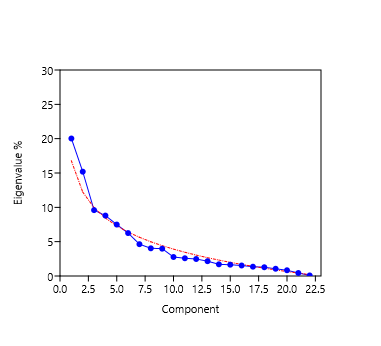 Italy (Bonarelli Level)Umbria-MarcheCapasso (2007)Italy (Bonarelli Level)SicilyRindone (2008), Carnevale and Rindone (2011) and references thereinMoroccoJbel TselfatVullo et al. (2016), Khalloufi et al. (2017) and references thereinMoroccoAgoultVullo et al. (2016), Khalloufi et al. (2017) and references thereinMoroccoGoulmimaVullo et al. (2016), Khalloufi et al. (2017) and references thereinDinaridsKomen-KrasForey et al. (2003) and references thereinPortugalPortugalForey et al. (2003) and references thereinEnglandChalkGuinot et al. (2012a,b), Guinot et al. (2013); Friedman et al. (2016) and references thereinFranceChalk and other localitiesVullo et al. (2007), Vullo et al. (2018) and references thereinGermanyWestphaliaDiedrich (2012)GermanySaxonyMüller and Diedrich (1991); Licht et al.(2016), Fischer et al., (2017); Stumpf et al. (2019)Middle EastIsrael (Ein Yabrud, etc.)Forey et al., (2003), Cawley and Kriwet (2018)Middle EastHakelForey et al. (2003), Bannikov and Bacchia (2005), Gayet et al., (2012), Bannikov (2015), Cawley and Kriwet (2019) and references thereinMiddle EastHajoulaForey et al. (2003), Bannikov and Bacchia (2005), Gayet et al., (2012), Bannikov (2015), Cawley and Kriwet (2019) and references thereinMiddle EastNammouraForey et al. (2003), Bannikov and Bacchia (2005), Gayet et al., (2012), Bannikov (2015), Cawley and Kriwet (2019) and references thereinNorth AmericaWestern Interior Seaway (Greenhorn, etc.)Williamson et al., (1993), Shimada et al. (2006), Cumbaa et al. (2010), Underwood and Cumbaa (2010), Gallardo et al. (2012), Nagrodsky et al. (2012), Bice et al. (2013) and references thereinMexicoAgua Nueva Fm.Bannikov (2015), Gonzalez-Rodriguez et al. (2016), Alvarado-Ortega et al. (2019) and references therein, Than-Marchese et al. (2020), Baños-Rodríguez et al. (2020)MexicoBoquillas Fm.Bannikov (2015), Gonzalez-Rodriguez et al. (2016), Alvarado-Ortega et al. (2019) and references therein, Than-Marchese et al. (2020), Baños-Rodríguez et al. (2020)MexicoEl Doctor Fm.Bannikov (2015), Gonzalez-Rodriguez et al. (2016), Alvarado-Ortega et al. (2019) and references therein, Than-Marchese et al. (2020), Baños-Rodríguez et al. (2020)MexicoCintalapa Fm.Bannikov (2015), Gonzalez-Rodriguez et al. (2016), Alvarado-Ortega et al. (2019) and references therein, Than-Marchese et al. (2020), Baños-Rodríguez et al. (2020)MexicoEagle Ford Fm.Bannikov (2015), Gonzalez-Rodriguez et al. (2016), Alvarado-Ortega et al. (2019) and references therein, Than-Marchese et al. (2020), Baños-Rodríguez et al. (2020)